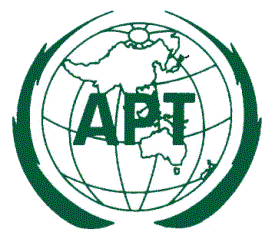 Capacity Building Programme in 2018A. Normal Training Programmes Training centers in ChinaBeijing University of Posts and Telecommunications (BUPT) East China Institute of Telecommunications of CAICT (E-CAICT) Nanjing University of Posts and Telecommunications (NUPT) Wuhan Research Institute of Posts and Telecommunications (WRIPT) Xi’an University of Posts and Telecommunications (XUPT) Training centers in India Advanced Level Telecommunication Training Centre (ALTTC)Regional Telecom Training Centre (RTTC) Rajiv Gandhi Memorial Telecom Training Centre (RGMTTC) Training center in ThailandTOT Academy, TOT Public Company LimitedB. EBC-J Training Programmes Training centers in JapanYokosuka Telecom Research Park, Inc. (YRP) Japan Telecommunications Engineering and Consulting Service (JTEC) KDDI Foundation (KDDIF) BHN Association (BHN) ITU Association of Japan (ITUAJ)  NTT Advanced Technology Corporation (NTT)Telecom Engineering Center (TELEC)C. EBC-K Training Programmes Training centers in Rep. of KoreaKorea International Cooperation Agency (KOICA) Nat’l Civil Defense and Disaster Management Training Institute (NDTI)National Information Society Agency (NIA) D. APT – Republic of Korea Scholarship Programme 2018  No.CategoriesTraining CoursesDurationScheduleRelevant Partners 1Policy and RegulationsLicensing in a Convergent Environment 7 days5-11 SepRTTC, NagpurIndia2Policy and RegulationsPolicy on Cyber Security for Safeguarding Public Safety - Online & Face-to-Face4 weeks5 daysPhase I: Online 
6 Aug-7 SepPhase II: Face-to-Face 26-30 NovTOT AcademyThailand3Radiocommunication5G Mobile Communication System and Internet of Things11 days25 Jun-5 JulXUPT, XianChina4RadiocommunicationInternet Plus and 5G8 days4-11 JulBUPT, BeijingChina5RadiocommunicationSatellite Communication  7 days12-18 SepALTTC, Ghaziabad India6RadiocommunicationSpectrum Management and Monitoring 7 days1-7 AugRGMTTC, Chennai India7Broadband(Affiliate Member) Broadband Access Network Technology & Solutions12 days16-27 JulWRIPT, Wuhan China8ICT Development &
e-ApplicationInternet of Things (IoT) and its Platform and Applications 5 days15-19 OctTOT AcademyThailand9ICT Development &
e-ApplicationThe influence of Big Data and Telecommunications10 days19-28 NovE-CAICT, Shanghai China10Cyber Security & Disaster ManagementInformation Security and Internet of Things9 days19-27 JunNUPT, NanjingChinaNo.Training CoursesDurationScheduleRelevantPartners 1Actions for Next Generation Mobile Communication Systems8 days6-13 Mar 2019YRP2Latest Wireless Communications Technology Trends and Planning of Effective Utilization of Frequency Spectrum9 days12-20 NovJTEC3Training Workshop on Policy Development for High Level Officials4 days11-14 Mar 2019JTEC4Cyber Security Technologies --- Recent Trend of Risks and Countermeasures to them ---10 days30 Oct-8 NovKDDIF5Utilization of ICT Services to Achieve SDGs Goals and to Shape Future Society11 days19 Feb-1 Mar 2019BHN6Development of Fundamental Network Planning Skills for E-application in Regional Community to Bridge the Digital Divide10 days4-13 DecITUAJ7Broadband Network and FTTH Technologies Accelerating ICT Expansion16 days22 Oct-6 NovNTT8Radio Spectrum Management and Monitoring for Wireless Broadband Infrastructure9 days6-14 NovTELECNo.Training CoursesDurationScheduleRelevant Partners 1Early Warning System for Natural Disasters21 days29 Mar-18 AprKOICA & NDTI2APT-NIA ICT Training Course on AI & Blockchain4 days24-27 JulNIANo.Scholarship TitleUniversityDegreeClosing date of Nomination1APT – Republic of Korea Scholarship Programme 2018Gyeongsang National University,Republic of KoreaPh.D. or Master31 August 2018